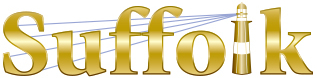 County Community College
Michael J. Grant Campus Academic AssemblyResolution 2021-02 [19]Approving theBIO 105 Survey of the Human Body Course Adoption Proposal (AEG)Whereas the Natural Sciences faculty at the Grant campus have proposed adopting the following course(s) offered only at the Ammerman and Eastern campuses: BIO 105 Survey of the Human Body; and Whereas the BIO 105 Survey of the Human Body Course Adoption Proposal has received the necessary multi-campus approvals; and Whereas the College Curriculum Committee approved the BIO 105 Survey of the Human Body Course Adoption Proposal on 04/22/2021 by a vote of [10-0-0]; therefore be itResolved that the Grant Campus Academic Assembly approves the BIO 105 Survey of the Human Body Course Adoption Proposal.	Passed [46-0-0] at April 27, 2021 Assembly meeting